Trustee Board Meeting        TB18/WM/1________________________________________________________________Thursday 1st December 2022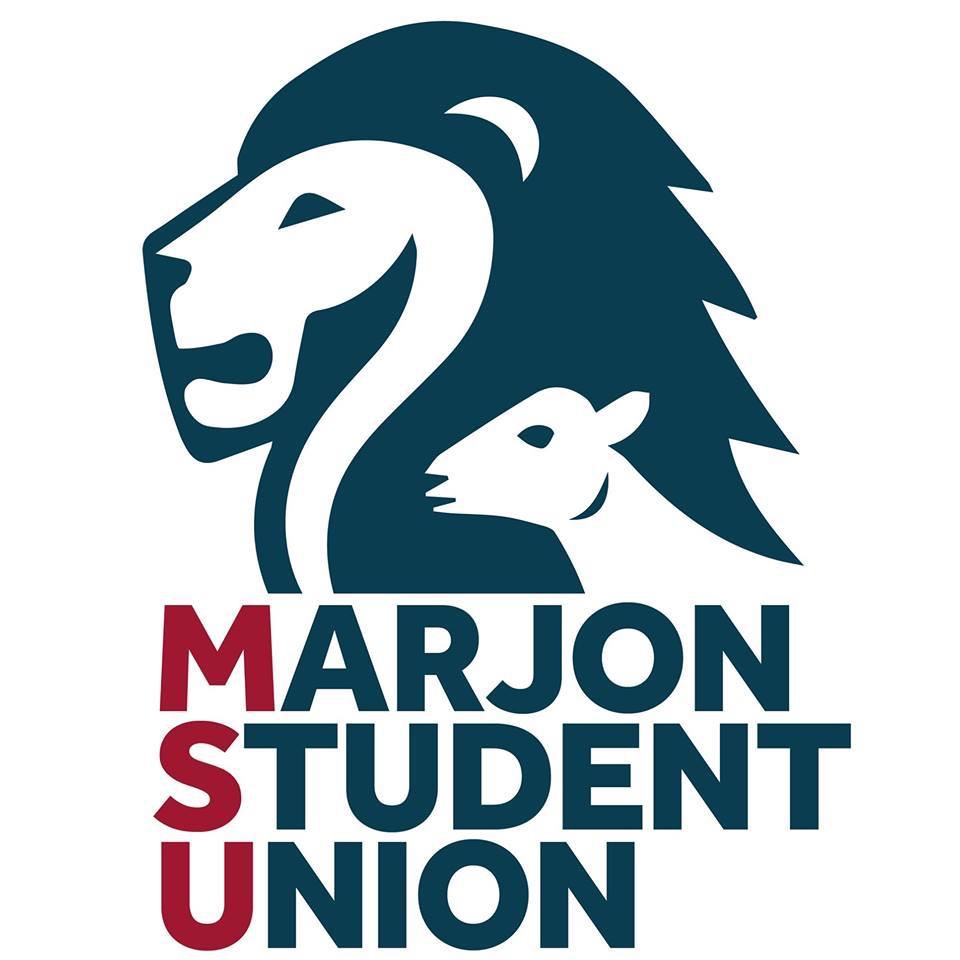 HDC 218                          1630-1830          MINUTES (Approved)_________________________________________________________________________Invites extended to: William Mintram (Marjon SU President & Trustee Board Chair), Daniel Tinkler (External Trustee & Trustee Board Vice Chair), Rebekah Fletcher (Marjon SU Deputy President), Graham Briscoe (External Trustee), Dev Aditya (External Trustee), Ania Jackowska (Student Trustee), Chloe Lewis (Student Trustee), Mick Davies (Marjon SU GM), Liam Williams (MSU Sports Officer).	Present:William Mintram President & Trustee Board Chair				          WMDaniel Tinkler (External Trustee & Trustee Board Vice Chair)			          DTRebekah Fletcher (Marjon SU Deputy President)				          RFGraham Briscoe (External Trustee) 						          GBDev Aditya (External Trustee),					          		          DAAnia Jackowska (Student Trustee)						          AJChloe Lewis (Student Trustee)		         					          CLMick Davies (Marjon SU GM- in attendance) 					          MDLiam Williams (MSU Sports Officer – in attendance)			       	          LWAll papers had been previously circulated by MD.Welcome and introductions from the Chair: 		                               WM WM welcomed all to the meeting.	Apologies:									         WMThere were no apologies.Declaration of Interest:							         WMThere were no further declarations of interests other than those 	previously recorded.									Minutes from the September meeting (TB17/WM/1)	                              WMThe board considered and approved the minutes from the September  meeting.Matters arising:  					                                         WMThere were no matters arising that were not covered in the agenda. 6.  Report from the officers:					                              WMWM presented his report to the board (TB18/WM/2)In addition he updated on the MSU office move and how by and large it was working. There were still outstanding issues requested from the university.Extension to membership servicesAdditional furnitureHe would also like to start keeping a tally of student vistits/engagment.This was unanimously welcomed by the board. 			        Action WM There then followed a conversation regarding the possible re-evaluation of officer positions and roles. Both MD and and CL remarked on the inconsistent nature of part time officers.DT suggested that this was part of a wider strategy conversation that we have including the university.WM then led a discussion on the use of non disclosure agreements by Universities and how he was part of ’Can’t Buy My Silence‘ campaign/pledge. He had raise this with both the VC and the chairman of the Board of Governers and was told that Marjon did not use NDA’s, however they haven‘t signed the pledge. He felt that not doing this was a reputation risk to Marjon and a potential barrier to future recruitment.CL asked if there was a way to find out if Marjon uses NDA.DT stated only by making an freedom of information request, but this would have to be requested by a third party. GB asked WM to clarify if the University was saying it had never used a NDA, or never used one in response to an aligation of a sexual nature. WM confirmed the later. RF recommended that this was taken up with the new VC.DA recommended that a full agenda of subjects and speakers was drawn up for the new VC. GB clarified that the change of AGM quorum will need to be agreed at an AGM using the old numbers. DT commented that as a constitutional change it would need to be first approved by the board. Since the next board meeting was likely to be after the AGM it was agreed that the appropriate paragraphs would be circulated email. 							          Action MDDT Commented on the depth and scope of the officers report and complimented both WM and RF 7. Report from GM:								MD			1) Performance against budget, 1st Quarter (TB18/MD/2) attached MD Delivered his report on the financial performance of the Student Union for the first quarter of 2022/23 financial year.MD asked for the boards’ approval of the 2021/22 Financial Statements (TB18/MD/1)The board approved the statements.DV commented that the events had done well and what were the expectations for the coming year. MD expressed that he was cautious as last year saw a return to normality and events were very highly attended, however this year we are faced with a cost-of-living crisis. There then followed a discussion around the May Ball. DT asked how we can provide for those that will struggle to pay for May Ball.GB suggested that we start to think about funding as a capita head on each student. DT expressed that since we are small the number works quite well for us and warned against this without research. 8. Incorporating and CIC:								MDMD Presented the papers (TB18/MD/3) and discussed the possibility of MSU looking at incorporating.  After a brief discussion it was agreed that hewould contact incorporating solicitors Wrigleys and report back to the board at the next meeting.                                                                             Action MD9. Freedom of Speech Bill Update:						DTDT updated the board on the travel through parliament of the freedom ofspeech act.  As MSU did not culturally invite many outside speakers he commented that the act may not be such an issue for us as it may be elsewhere, however, will have to comply with coming legislation.  That may particularly affect Clubs and societies.  In essence all speakers will need to be balance with speakers with opposing views.DT also expressed that he would be happy to work on MSU policy on this but would need to work with the University.RESERVED BUSINESSMD left the board as it continued for an item of reserved business.Meeting finished 1814Action                                                                   By Whom       DateAction                                                                   By Whom       DateAction                                                                   By Whom       DateAction                                                                   By Whom       Date6.Start daily tally of student visits/engagement WMASAPConstitutional changes to quorum, paragraphs to circulate by email to the boardMDBefore 20.02.238.Contact Wrigleys solicitors MDBefore 21.02.23